Děkuji za objednávky Dodáme v nejbližším možném termínu.S pozdravem-----------------------------Netfox s.r.o.Koněvova 65/2755130 00, Praha 3 -----------------------------Phone: +420 222 745 167GSM: +420 777 292 522E-mail: @netfox.czICQ: 227-418-889Skype: vasicekmartinWeb:   www.netfox.cz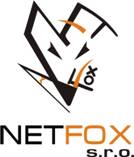 From: < @mzv.cz> 
Sent: Monday, November 26, 2018 11:34 AM
To:, Netfox < @netfox.cz>
Dobrý den vyhráli jste výběrové řízení na tržišti NEN, OB7118- 135 (N006/18/V00024723), monitory BenQ PD3200U a PD2700Qa                                                                             OB7118- 139 (N006/18/V00024952), monitory AOCProsím dodat co nejdříve
Faktura se splatností 21 dní. Částka na faktuře musí být shodná s částkou vysoutěženou. Prosím nezaokrouhlovat. Na fakturu uvádějte č. objednávky - OB7118-xxx. Do adresy  uveďte kontaktní osobu 

MZV ČR      

Přeji příjemný den. 

